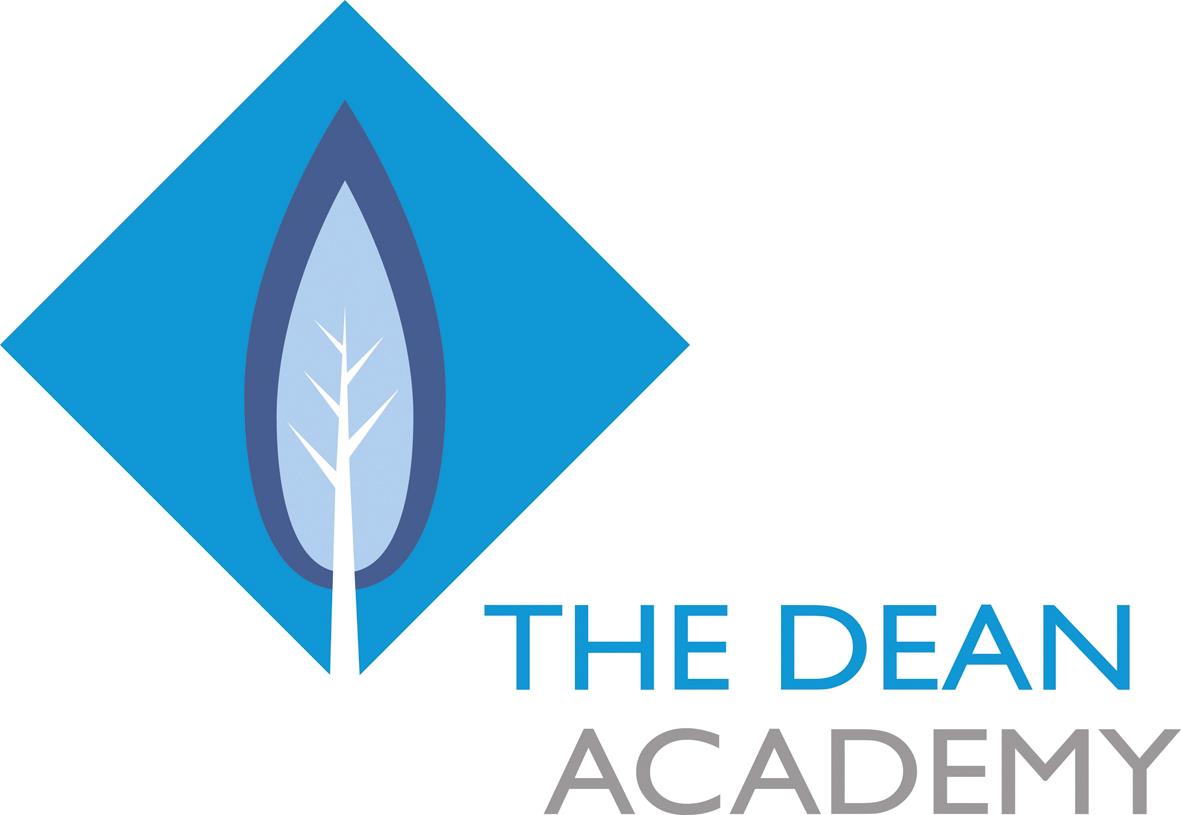 StopAMCoalway, Holcot Rd0802Milkwall, Opp Calico furnishings (Old Club)0807Sling, Marsh Way0811Clements End, Elwall Farm Turn(Coinros)0813Bream School0816Bream, Junction Whitecroft Road, Forest Road0820Bream, Junction Whitecroft Road, Bowson Road0821Brockhollands, Junc with Brockhollands Rd0825Dean Academy0835